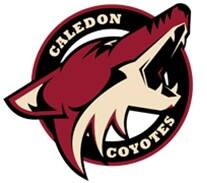 House League Coaching and Bench Staff ApplicationPLEASE PRINTNAME: ______________________________________               SEASON/YEAR: ________________ADDRESS: __________________________________________________ CITY / TOWN: _______________________________________________ POSTAL CODE: _____________________________________________ HOME PHONE #: ____________________                CELL #: ______________________________ EMAIL ADDRESS: ____________________________________________ COACHING QUALIFICATIONS CERTIFICATION LEVEL: CERTIFICATION #: ___________________________ PREVENTION SERVICES “SPEAK OUT” #: _________________________________________ Which Age Group is your 1st Choice: ___________________________________________ Which Age Group is your 2ND Choice: _________________________________________ Do you have a daughter in the league? ___________If yes, please indicate year of birth. Child 1 _____ Child 2 _____ Child 3 _____ Signature: _______________________________________Thank you for your interest in volunteering with the Caledon Female Hockey Association! Each team is required to have a Certified Head Coach and a Certified Female Trainer. We also recommend 1 or 2 Assistant Coaches per team to help with team duties on and off the ice and a Team Rep/Manager to be the liaison with the league for you team. Everyone who is in direct contact with the girls will require Speak Out/Respect in Sport training, which can be done online through the OWHA website. Team staff who have direct contact with the girls will also require a valid vulnerable sector check to be submitted. Please attach a complete resume and copies of all qualifications. Please email your application to: vphl@caledoncoyotes.ca 